Język polski klasa 430.04.2020r.TEMAT: PAMIĄTKI Z BAŚNIOWYCH KRAIN/W ŚWIECIE BAŚNICele lekcji: -utrwalenie znajomości cech baśni-utrwalenie znajomości utworów należących do klasyki baśni- kształcenie umiejętności wypowiadania się w różnych intencjach i różnych sytuacjach komunikacyjnychPrzebieg lekcji:Prezentacja baśniowych bohaterów- wyobraźcie sobie ,że jesteście baśniową postacią, np. bohaterem baśni zamieszczonych  w tym rozdziale albo też inną.                                                          Przedstawcie się tak, aby można było was rozpoznać, czyli: Dzień dobry. Jestem bohaterką utworu Hansa Christiana Andersena. Mam na sobie różową suknię, w której odbyłam podróż w łupince orzecha.          I już wiadomo ,że jesteście Calineczką . zapiszcie w zeszycieObejrzyjcie infografikę zamieszczoną w podręczniku, str. 204-205. Postarajcie się zapamiętać cechy baśni.Wykonajcie zadania ,,W świecie baśni’’ – do 12 pytania i pytania 26-30 ustnie, od 13 do 25- pisemnie, ale piszcie zdania prawdziwe, a 19- 24 odszyfrowane słowo + z jakiej baśni pochodzi.                    zapiszcie w zeszycieZestaw 25 słów do zapamiętania:    zapiszcie w zeszyciekrólewna  wróżka  różdżka  góra czarnoksiężnik  rycerz wrzeciono żabka żeglarz  potwór północ  przestraszyć zwyciężyć  trzewiczek tchórzliwy skrzat  okrutny  monarcha  podróż  kobierzec szlachetny  zaklęcie  bohaterski  przemierzyć przeznaczenieSpróbujcie zapamiętać pisownię ,potem niech ktoś wam je podyktuje i sprawdźcie ,jak wam poszło. Dla chętnych:  Ułóż baśń , w której wykorzystasz większość wyrazów. W przyszłym tygodniu   zaczynamy Opowieści z Narnii 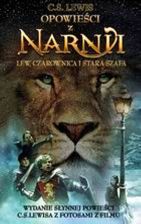 Miłego weekendu!